Hertsmere Borough CouncilRevenue and Capital Budget Book2024/25ContentsPagePrefaceWelcome to Hertsmere Borough Council’s 2024/25 Budget Book.The budget book presents information on setting the council tax, together with the following budgets:The Revenue Budget 2024/25;The Capital Programme 2023/24 - 2026/27. The introduction section provides information on:Hertsmere Borough Council - a brief profile;How the council operates;General statistics;Services provided by the council;The Council’s Revenue Budget;Achieving a balanced budget;The revenue budget setting process;Factors affecting the 2024/25 budget;Funding the annual revenue budget;Council tax collected in Hertsmere;Analysis of council tax levy 2024/25;CIPFA budget categorisation;Presentation of financial information - Budget Format.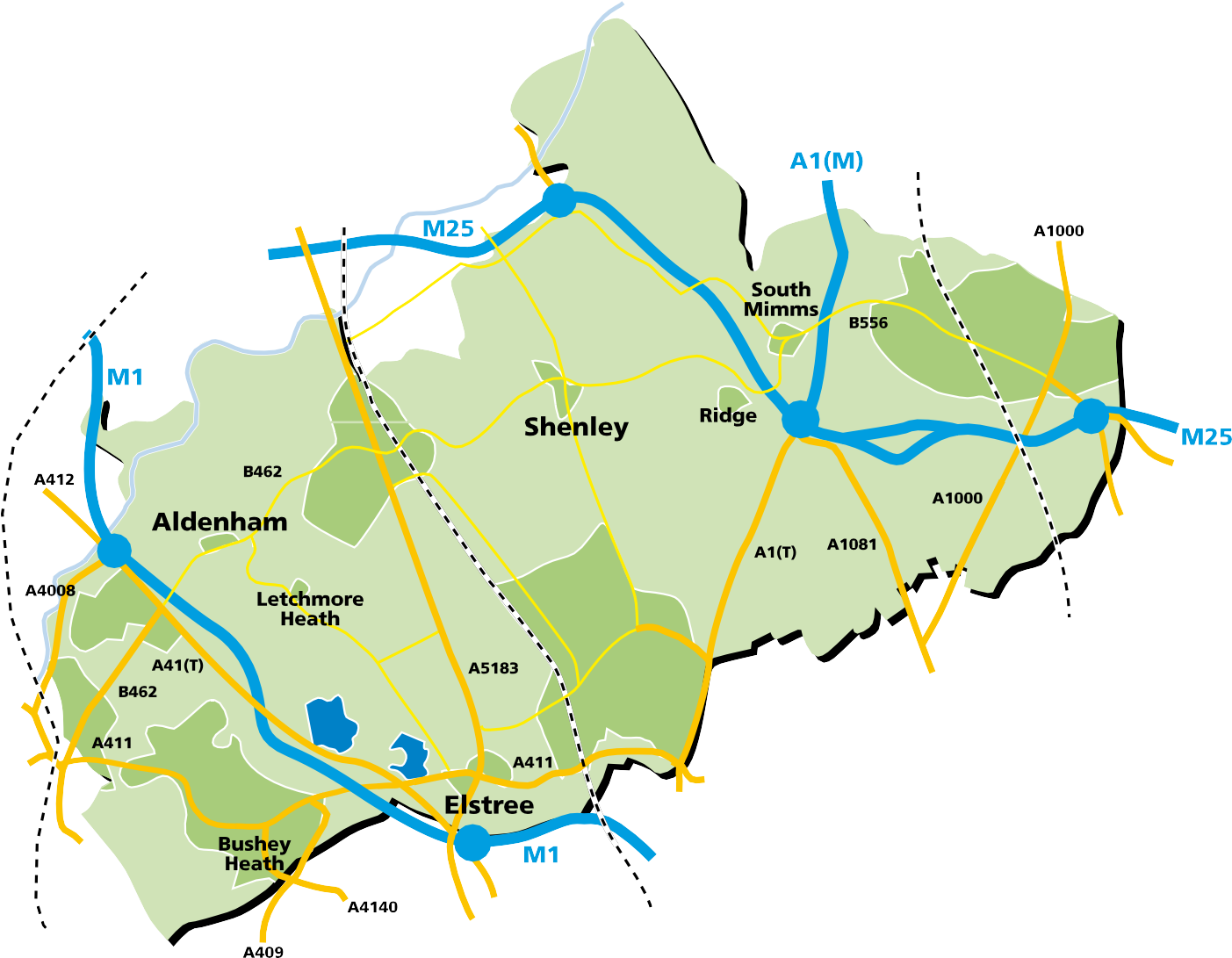 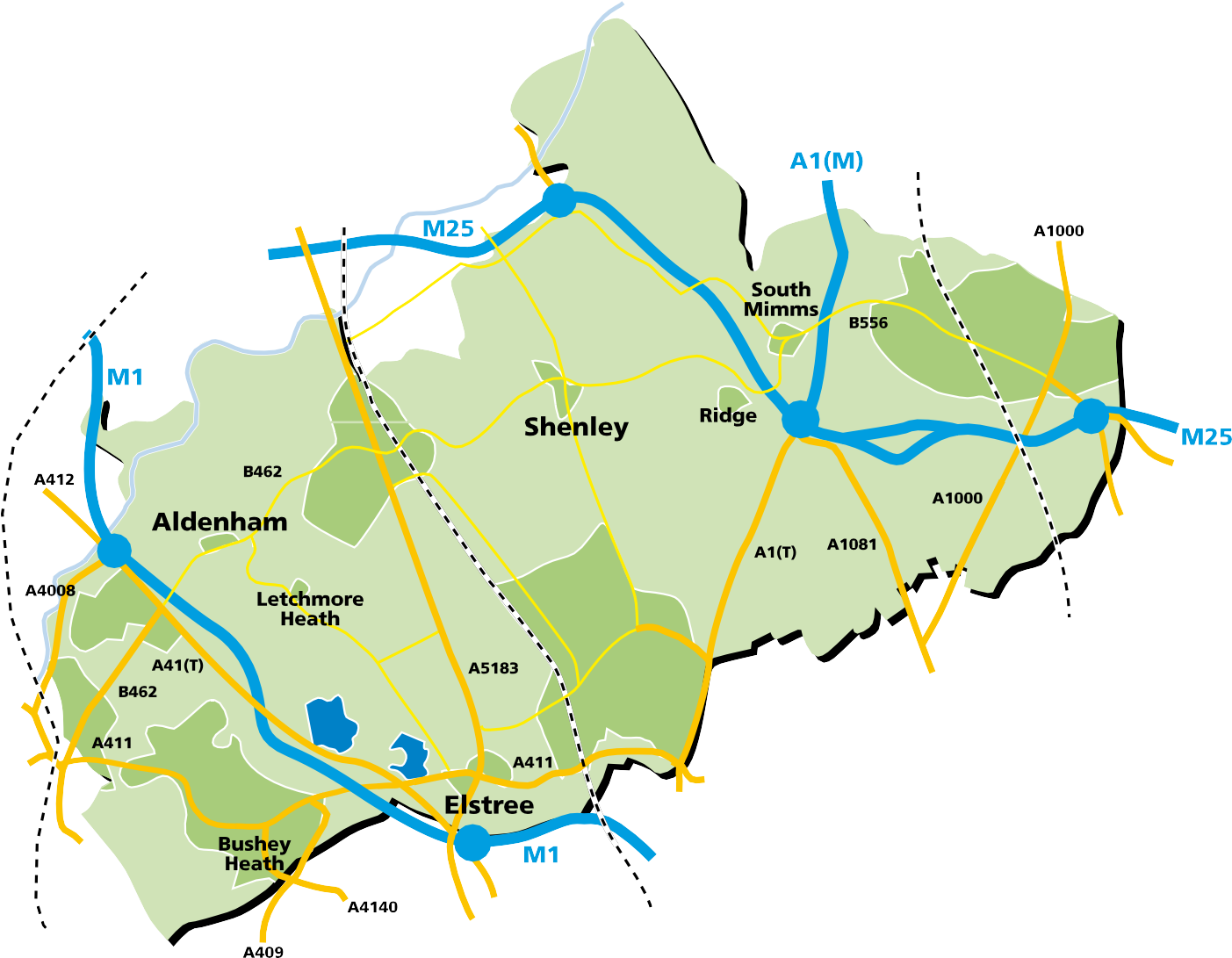 IntroductionHertsmere Borough Council - a Brief ProfileThe borough has a population of over 108,000 and covers just over 39 square miles (about 10,200 hectares) in the south of Hertfordshire. There are over 45,759 dwellings and 3,197 commercial premises in the area.From its southern border with the London Boroughs of Harrow, Barnet and Enfield, the borough extends north, again sharing on its eastern side a common boundary with Barnet and further north with Welwyn Hatfield. The City and District of St. Albans forms the northern boundary, with Three Rivers District and the Borough of Watford to the west. A location map of Hertsmere is on page 3.There are four main centres of population. Bushey lies in the west, Potters Bar in the east and Elstree/Borehamwood, with the largest population, almost equidistant between the two. Radlett, the fourth main centre, is two miles to the north of Borehamwood. Hertsmere is one of the most favoured residential districts situated to the north of London and has some of the finest schools in the country. The borough has excellent transportation links - Central London is a mere 25 minutes by train from Elstree and Borehamwood railway station.How the Council OperatesThe council is composed of 39 Councillors with elections every four years. Councillors are democratically accountable to residents of their ward.Councillors agree to follow a Code of Conduct to ensure high standards in the way they undertake their duties. The Standards Committee trains and advises them on the Code of Conduct.All councillors meet together as the council. Meetings of the council are normally open to the public. Here councillors decide the council’s overall policies and set the budget each year. The council appoints the Leader, considers the Leader’s proposals for membership of the Cabinet and appoints the Overview and Scrutiny Committees and the Standards Committee. At these meetings there is a provision for questions from the public, which have been received in advance of the meeting to be answered.General StatisticsPopulation 2021 (Office of National Statistics estimates)	108,100Services Provided by the CouncilUnder the council’s constitution many varied services are provided, a few of which are listed below. (Full details can be found under each service area within the revenue budget pages of this budget book).Building Control*CemeteriesCouncil Tax and Business RatesCommunity SafetyDrainageElectoral ServicesEnvironmental HealthHousingHousing BenefitLand ChargesLicensingLocal PlanProperty ManagementPlanning ApplicationsParkingParksRecycling / Waste collectionStreet CleansingThe Council’s Revenue BudgetThe Council’s Revenue Budget represents the council’s target for the cost of providing its ongoing services in the forthcoming year. The council is required by law to set a balanced revenue budget each year, showing how it intends to fund the services it plans to provide in the forthcoming year.*Service now provided by Hertfordshire Building Control Limited – a county-wide partnership.The revenue budget therefore reflects the financial implications of the council’s aims and objectives for the forthcoming year including those priorities contained in the Corporate Plan.Achieving a Balanced BudgetEach year, the council is required under statute to present a balanced budget. The cost of providing its ongoing services needs to be balanced by the funding received throughgovernment grants, council tax and fees & charges. The declining level of government grants in recent years means that the council really only have the following options to consider in achieving this requirement:Reduce the annual expenditure requirement by making expenditure savings or increasing the level of fees and charges;Generate new income through innovation and commercialisation;Increase the level of council tax.Conscious of the service impact as well as the financial burden on its residents, the council has increased council tax by 2.99% this year whilst also achieving savings through service improvements and other efficiencies.The outcome is a considered balance that protects essential services and reduces reliance on one-off income. Applying further efficiency savings would increase the risk of reducing current service levels. A combination of market forces and statutory guidelines together prevent further increases in fees and charges.The council’s key aim in setting the council tax for 2024/25 has been to maintain, if not improve, value for money to the local taxpayer for the services it provides and to continue to reduce its dependence on central government grants.Government PolicyGovernment policy has a significant impact on the revenue budget as such policy determines the level of grant funding.The Spending Review 2015 (four-year settlement) showed a reducing level of government grant funding over the period, with Revenue Support Grant (RSG) reducing to zero by 2019/20.The Government’s priorities in relation to Brexit followed by the global Covid-19 pandemic have delayed the Government’s reviews of funding (the Fair Funding review) and the redistribution of Business Rates and as such, there has since been a series of one-year financial settlements for local government. This has in the main seen the roll forward of prioryear’s funding allocations with some additional funding such as the Services Grant and the Lower Tier Services Grant which ensured that no individual authority has seen a reduction in its Core Spending Power. From 2023/24 the Department of Levelling Up, Housing andCommunities introduced the Funding Guarantee which ensured that all local authorities would receive an uplift in the Core Spending Power of a minimum of 3% before local decisions on Council Tax. It has subsequently been announced in a Ministerial Statement to Parliament on 24 January 2024 that for 2024/25 the Funding Guarantee would increase from 3% to 4%.The key budget announcements affecting local government finances were:Public spending beyond the Spending Review period: Planned departmental resource spending for the years beyond the current Spending Review period (2025/26 to 2028/29) will continue to grow at 1% a year on average in real terms;Business rates in 2024/25: For 2024-25, the small business multiplier in England will be frozen for a fourth consecutive year at 49.9p, while the standard multiplier will be uprated by September CPI to 54.6p;The current 75% relief for eligible Retail, Hospitality and Leisure (RHL) properties is being extended for 2024-25, a tax cut worth £2.4 billion. Around 230,000 RHL properties in England will be eligible to receive support up to a cash cap of £110,000 per business;English Local Authorities will be fully compensated for the loss of income as a result of these business rates measures and will receive new burdens funding for administrative and IT costs;Local Housing Allowance: In April 2024, Local Housing Allowance rates in Great Britain will be raised to the 30th percentile of local market rents;Planning: DLUHC will bring forward plans for authorities to offer guaranteed accelerated decision dates for major developments in England in exchange for a fee, ensuring refunds are given where deadlines are not met and limiting use of extension of time agreements. This will also include measures to improve transparency and reporting of planning authorities’ records in delivering timely decision-making;The government is announcing a consultation on a new Permitted Development Right for subdividing houses into two flats without changing the façade. This will be implemented in 2024 following consultation early in the New Year;Housing: The government is announcing £450 million for a third round of the Local Authority Housing Fund to deliver 2,400 new housing units to house Afghan refugees and ease wider housing and homelessness pressures;The government will extend ‘thank you’ payments into a third year for Homes for Ukraine sponsors across the UK, remaining at £500 per month;The government is also providing £120 million funding for the devolved administrations and local authorities in England to invest in homelessness prevention, including to support Ukrainian households who can no longer remain in sponsorship;Funding simplification doctrine: The recently announced funding simplification doctrine will come into force from January 2024.The Revenue Budget Setting ProcessSetting an achievable revenue budget is dependent upon resolving the fundamental conflict between the desire to improve services whilst at the same time ensuring that the cost of those services to the taxpayer is acceptable.In order to resolve these conflicting aims, the council needs to gain a clear understanding of the following factors:Which areas the council considers to be its priorities for allocating funding, (see the section on Corporate Planning below);What level of funding is required to provide each service for the forthcoming year;Whether any efficiency savings or innovative service delivery solutions are possible for each service (e.g. through partnerships);Whether any additional income can be generated, either in the form of government grants or through fees and charges levied;After consideration of all of the above factors, what would be an acceptable level of council tax for the forthcoming year.In order to gain a clear understanding of each of the factors listed above, consultation is undertaken formally with the following groups prior to presenting a proposed budget to full council for approval:Service Managers;The Portfolio Holder for Finance & Budget and the Leader of the Council;The Budget Panel;The Cabinet as a whole;Policy Review Committee and all Members;All staff;Business Ratepayers;Residents;All stakeholders.Consultation is invited via a brief online survey which is promoted through local press releases, on the council website and via social media. The council also carries out more targeted resident consultation and feedback through the Corporate Planning processes outlined below.The council’s budget must be approved at a meeting of the full council in order for it to be enacted. Full council agreed the 2024/25 budget presented in this book on 28 February 2024.Corporate Planning and the Annual BudgetThe revenue budget needs to be considered in the context of the council’s wider aims and objectives for delivering its services. In order for the council to be able to meet its targets for delivering services, it is necessary to ensure that the right amount of funding is available for each service in the revenue budget. Equally, the provision of services is constrained by the level of financial resource available through the revenue budget. Thus service delivery and financial planning are closely linked.In order to deliver best value to its taxpayers, Hertsmere is continually reviewing its services, operational structure, and systems. The council is committed to seek value for moneyfrom all its services and has a record of significant improvements in the efficiency and effectiveness of its services to the benefit of council taxpayers and users of services.To support this aim, the council carries out consultation with local residents, including regular community surveys and more specific surveys with a panel of local residents. These surveys have also been used to establish local priorities for service delivery and are articulated through the council’s Corporate Plan Review.Hertsmere Borough Council has a leading role to play in improving the quality of life for people who live and work in the borough. The Hertsmere Vision (2022-2027) sets out the key areas of focus for the council and commitments which articulate how the council will deliver against the key areas. The Hertsmere Vision builds on the achievements of the previous Corporate Plan with actions in the plan seeking to address the important issues identified by local people in the Place & Residents’ Survey.The Hertsmere Vision aids decision making by keeping the council focused on what matters to residents and other key stakeholders and is a vital means of communicating the priorities of the council to these groups.It will be supported by an annual Corporate Action Plan setting out high level proposed actions for the forthcoming year and a retrospective Annual Report which will detail work done by the council from the previous year. The Performance Strategy will also be refreshed to reflect this approach and a revised set of performance indicators will be produced to reflect the council’s updated priorities.It will be possible to monitor progress on the range of activities that the council will be doing throughout the year to improve council services and quality of life for residents througha number of ways, but primarily through our community magazine, Hertsmere News, via our website (www.hertsmere.gov.uk) as well as through social networking sites such as Facebook and Twitter.The Hertsmere Vision identifies six position statements:Strong IdentitySustainable GrowthEnterprisingClimate ActionInclusive and EquitableOpen and CollaborativeThe content of the annual Corporate Action Plan will be developed in conjunction with Senior Officers and the Executive and will reflect high level priority actions for the council over the next 12 months. It is intended that each line in the Corporate Action Plan will also be subject to separate, more detailed project and risk management processes, which will include the establishment of qualitative and quantitative performance indicators and regular monitoring of these at both officer and member level.The Corporate Actions will then be reflected in relevant Departmental Service Plans which are being produced across the council. It should be noted that Departmental Service Plans will continue to reflect the wider work carried out by each service area in addition to that identified as a corporate priority for action. The budget process will be based on information contained within each service plan.Departmental Service Plan actions will, in turn, feed down to individual staff Key Result Areas which are monitored through the existing appraisal process.The major constraint to this process is the limited resources that the council has available. Since 2010 Hertsmere has had a reduction in general government grant of £5.9m or64%, which means that the cost of providing the council’s services is falling increasingly on taxpayers.The council has prioritised its service improvement programme for 2024/25 in line with the service priorities mentioned above.Factors affecting the 2024/25 revenue budgetThere are many factors that can affect the revenue budget and 2024/25 has been another year when the council has had difficult decisions to make about which services to prioritise.Some of the most significant influences and assumptions affecting the 2024/25 budget are in relation to:Economy - The economy is slowly recovering however the increased cost of living continues to have a significant impact on household budgets affecting our residents and staff. These conditions could continue to have a detrimental impact on the cost of providing services and on Hertsmere’s revenue streams for example through fees and charges and on collection of local taxation.Staff Pay, Recruitment and Retention - With the increased cost of living, staff expectations for a significant pay increase remain high. A 4% pay award has been built into the 2024/25 budget the Council does need to be mindful of other public sector pay whilst also delivering a pay award that is affordable. Recruitment and retention continues to impact on some services.The pressures noted above have been managed by increases in rental income from council assets, fees and charges and identification of budget savings and efficiencies. The table on page 15 breaks down the budget movements by service.Funding the Annual Revenue BudgetCentral Government FundingCentral Government sets the level of grants payable to Hertsmere each year. The council, therefore, has very limited control over the level of these sources of income.The system of general government grants is currently in a period of change with reviews of general grant funding and the system for the redistribution of business rates now long overdue, delayed several years now due to other Government priorities in relation to Brexit and then the Covid-19 pandemic.Central Government funding had generally been in decline over much of the past decadeand over the period of the four-year spending review in 2015. The Services Grant was introduced from 2022/23 as part of additional funding for local government announced in Spending Review 2021. However, funding for this grant has been reduced significantly in the last two years to fund other grants and adult social care. Hertsmere’s 2024/25 allocation has reduced to just £19k from £110k in 2023/24.The Funding Guarantee provides a funding floor for all local authorities , so that no local authority will see an increase in Core Spending Power that is lower than 4% before local decisions on council tax (subject to assumptions on tax base growth).Hertsmere’s general government grant funding also comes from redistributed national non- domestic rates (NNDR or Business Rates) and the New Homes Bonus.Fees and Charges and Rental IncomeThe council also receives income from fees and charges and property rental. However, the scope for significantly increasing the income from these sources is limited because:For rental income and certain fees and charges, the council must remain competitive with other providers;Some fees and charges are determined by Central Government guidelines;Other fees and charges relate to services provided for the benefit of the community where the council aims to make the service accessible by making it available at a reasonable cost.However investment in our assets and in new assets such as the new Platinum Stages at the Council owned Elstree Studios and residential developments through our development company Hertsmere Developments Limited are generating further revenue streams to support the revenue budget.Council TaxSetting council tax at the correct level is one of the main ways that the council can achieve a balanced budget.In setting the council tax each year, the council balances the requirements for additional funding with our aim to keep the financial burden on residents at a reasonable level.With the decline in Central Government funding in recent years, council tax levies now contribute more than 65% of the funding required to deliver the revenue budget, compared to just 45% ten years ago.Council Tax Collected in HertsmereHertsmere Borough Council acts as the billing authority for all council tax payments on behalf of Hertfordshire County Council, Hertfordshire Police & Crime Commissioner and the Parish/ Town Councils of Aldenham, Elstree and Borehamwood, Shenley, and South Mimms & RidgeAlthough all of the council tax is collected by Hertsmere Borough Council, the share that we retain is just 9%.All council tax receipts are paid into a ring-fenced account called the collection fund. The receipts arising from council tax remain in the fund until specified dates when payments are made to all precepting authorities and the borough council.The average total council tax levy for band D residents in Hertsmere is £2,179.19. Parish precepts vary depending upon location but are on average 2% of the total bill as shown above. The average total council tax levy for other bands is determined as a fixed proportion of the band D charge. For example, band A is calculated as 6/9 of the band D charge and band H is calculated as two times the band D charge.Analysis of Council Tax Levy 2024/25The table below shows the final parish / town precepts and district expenditure.Presentation of Financial Information - Budget FormatThe budget book is prepared on a direct cost basis and therefore excludes capital charges and recharges.The budget format is based on the standard classification of accounts as recommended by the Chartered Institute of Public Finance and Accountancy (CIPFA).CIPFA budget categoriesThe major items of income and expenditure contained under each heading are below:EmployeesExpenditure on all employees is included, significant items are:Salaries and wages;National Insurance;Superannuation;Training and staff development.Premises and RelatedThis expenditure covers repairs, maintenance, alterations and annual running costs of all council buildings, fixed plant and land. Expenditure includes:Utilities (e.g. gas, electricity, and water);Rents and NNDR;Cleaning;Premises insurance.TransportThe costs under this heading include:Car mileage allowance;Fuel and maintenance of council’s fleet vehicles.Supplies and ServicesThis covers expenditure incurred on:Equipment purchase;Clothing & uniforms;Printing, stationery and postage;Telephones;Individual unit I.T. requirements;Members’ allowances and conferences expenses;Grants and subscriptions.Third Party PaymentsThe costs under this heading include:Payments to other local authorities;Government departments;Private contractors;Consultants.Transfer PaymentsTransfer payments include:Housing Benefit Payments;Debits arising from soft loans.IncomeIncome receivable includes:Fees and charges;Contributions towards service costs;Sales and court costs;Government grants.Analysis of 2024/25 BudgetsGeneral Fund Budget Summary 2024/25General Fund Summary 2024/25 (by subjective)Hertsmere Borough CouncilService BudgetsService HeadsPagePlanning and Economic Development	23Ross WhearHead of Planning and Economic Development Ext 5160Housing / Partnerships and Community Engagement	28 / 29Hilary ShadeHead of Housing / Partnerships and Community Engagement Ext 5710Environmental Health	38Paul SawyerHead of Environmental Health, Licensing and Resilience Ext 4660Street Scene Services	45Ian KershawHead of Street Scene Services Ext 5242Asset Management and Engineering Services	54Mark PerrisHead of Asset Management and Engineering Services Ext 3910Finance and Business Services	66Matthew BunyonHead of Finance and Business Services Ext 5320PageLegal and Democratic Services	74Harvey PattersonHead of Legal and Democratic Services Ext 2880Human Resources	85Clare NobleActing Head of Human Resources Ext 5860Customer Services	89Lee GallagherCustomer Services Operations Manager Ext 2982Executive Directors	93Sajida Bijle Managing Director Ext 5000Peter Geraghty Executive Director Ext 2200Assurance Services	94Matthew BunyonHead of Finance and Business Services Ext 5320Corporate Budgets	98Matthew BunyonHead of Finance and Business Services Ext 5320Planning and Economic DevelopmentPlanning and Economic Development has the responsibility for:Strategic PlanningPreparation of the Local Plan;Preparation of other policy documents set out in the Local Development Scheme (LDS);Delivery of a Joint Strategic Plan within Hertfordshire;Assistance within the preparation of Neighbourhood Plans;Administration, collection and monitoring of Community Infrastructure Levy (CIL) and Section 106 monies/obligations; andInfrastructure Planning.Development Management (including Enforcement, Planning Processing and Validations)Promoting high quality development which meets the current and future needs of the borough;Validation and processing of planning and other applications (including provision of advice, consideration of planning applications and defending our decisions at planning appeal);Taking enforcement action when appropriate; andManaging the service’s complaints and FOI processes.Building Control (now Hertfordshire Building Control Limited)Application and enforcement of national building regulations; andApplications for the demolition of buildings and the making safe of dangerous structures.Economic DevelopmentPromoting economic prosperity within the borough; andSeeking new funding streams through grants to improve the borough.Climate ChangeClimate Change and sustainability strategy and mitigation.Number of Full Time Equivalent Staff (FTE) budgeted for 2024/25: 40.9HG300, HG310, HF600Purposes:Formulating and updating local planning policies and guidance through the implementation of the Local Development Scheme (LDS) and in particular the preparation of a new Local Plan;Supporting the development management process, providing policy advice on development proposals prior to and following submission of a planning application;Working with Development Management to provide affordable housing within the borough via the delivery of development schemes;Providing advice and commenting on consultation documents from other statutory organisations, in particular the Department for Levelling Up, Housing and Communities and neighbouring authorities;Providing support for appeals and other planning data;The monitoring and administration of CIL and s106 receipts from developments;The team is also responsible for developing and implementing the council’s climate change and sustainability strategy.Purposes:Promoting high quality development that meets the current and future needs of the borough;Validation and processing of planning and other applications (including provision of advice, consideration of planning applications and defending our decisions at planning appeal);Investigating possible alleged breaches of planning permission, and taking enforcement action when appropriate;Managing the service’s complaints and FOI processes.Purposes:In July 2016, seven district councils joined together to create an independent company to deliver building control services with an Approved Inspector subsidiary across the county. Dacorum District Council joined the partnership company during 2019/20 becoming the eighth shareholder.The company, Hertfordshire Building Control Limited, aims to offer greater flexibility and value for money for anyone seeking approval for building work.Previously, each local authority provided its own separate building control services. Under the new arrangement, it is expected that the councils will be able to compete more effectively in an increasingly commercial market.This budget covers the statutory non-fee earning elements of the Building Control function including dangerous structures and building notices for disabled applications.The eight local authority shareholders are:Hertsmere Borough CouncilBorough of Broxbourne CouncilEast Herts District CouncilThree Rivers District CouncilStevenage Borough CouncilNorth Herts District CouncilWelwyn Hatfield Borough CouncilDacorum Borough CouncilPurposes:Work carried out by local policy makers and organisations to improve the local economy and quality of life of local people. This entails supporting local businesses, attracting investment in the area, ensuring local people are skilled and employed, and improving our high streets and shopping areas.HJ100, HJ500, HJ700PurposesResponsibility for carrying out the council’s statutory duties regarding homelessness decisions;In-house provision of the statutory homeless and housing advisory service, including homelessness prevention;Provision of temporary accommodation when required;Development and monitoring of homelessness services to homeless people in the borough;Management of the statutory register of applicants for housing (Housing Act 1996), making nominations to housing associations properties and monitoring the various nominations agreements with housing associations;Development and implementation of the council’s Housing Strategy, Homelessness Strategy, Affordable Warmth Strategy, Housing Renewal Assistance Policy, Private Sector Housing Strategy and the Tenancy Strategy;Reporting to Central Government the annual progress made on energy savings in residential dwellings, in accordance with the Home Energy Conservation Act;Development of policy and promotion of energy conservation best practices both internally and in the wider community;Development of partnerships to maximise grant funding and energy efficiency opportunities to residents of Hertsmere;Development and management of rent schemes and other initiatives such as the private sector leasing scheme and the development of partnerships with private landlords;Working towards meeting local housing need through development of new affordable housing;Driving up standards in housing in all tenures by working in partnership and taking enforcement action where necessary and appropriate;Working in partnership sub-regionally.Number of Full Time Equivalent Staff (FTE) budgeted for 2024/25: 21Please see the following pages for detailed commentary on each of the following services:Partnership Unit;Corporate Communications;Sports Development;Partnerships & Community Development;Community Safety & PCSOs;CCTV;Voluntary Grant Aid;Creative Fund.Number of Full Time Equivalent Staff (FTE) budgeted for 2024/25: 15.6Purposes:Partnership Unit has responsibility for ensuring that the council complies with its legislative duties in relation to:Community planning primarily through the Local Strategic Partnership;Crime and disorder primarily through the Community Safety Partnership. It also manages the following direct community services:Close circuit television services;Museums and heritage services;Sports development;Voluntary sector grant aid / Ward Improvement Initiative Scheme (WIIS). The unit provides the following functions:Leisure Services ContractThe unit provides a liaison function to ensure that InspireAll (formerly Hertsmere Leisure Trust) is delivering a leisure facility management service in line with agreements made as part of the leisure contract which came into force 1st February 2012.Community Safety Agencies / Police LiaisonAs well as having responsibility for the council’s approach to community safety, the unit has a distinct role in maintaining positive links with Hertfordshire Constabulary and the Police and Crime Commissioner.Voluntary Sector LiaisonThe unit has a responsibility to develop and maintain links with the voluntary sector. This work is in addition to links that are formed as part of the grant aid function.The unit has responsibility for performance management and improvement programmes as well as producing the following corporate strategic documents:The Community Strategy;The Corporate Plan;The Community Safety Partnership Plan;Quarterly Performance Reports.Purposes:Management and development of the council’s communications strategy;Press Office – a central point of contact for the media; production, co-ordination and dispatch of press releases; photo calls and launches; and media coverage analysis;Corporate event management;Production of a range of internal and external corporate publications including Hertsmere News and information leaflets;Development and maintenance of internal communication channels;Management of the council’s corporate social media channels;Management of the content of the council’s internet and intranet in partnership with Information and Digital Services;Advice and assistance on communication and promotional campaigns and branding;Co-ordination of corporate consultation programme, management of the Hertsmere Panel, advice and support on consultation matters.Purposes:To develop sporting opportunities across Hertsmere;Monitoring of the new leisure contract.Corporate Goal:Healthy Thriving Communities.Purposes:Corporate SupportCorporate performance;Corporate improvement programmes.Community DevelopmentProduction of the Community Strategy;Facilitation of the Local Strategic Partnership.Purposes:Carry out strategic assessment to inform a Crime & Disorder Reduction Strategy for the borough;Production of the Community Safety Partnership Plan;Co-ordinate activities of the Community Safety Partnership.Purposes:In April 2010, the council joined the Hertfordshire CCTV Partnership, one of the UK’s biggest and strongest partnerships. The cameras are monitored at a control room in Stevenage 24 hours a day, seven days a week. There are 52 cameras across the borough including mobile cameras and these are situated in locations in Borehamwood, Bushey and Potters Bar. These costs are funded from parking surpluses.Purpose:Distribution of the council’s grant aid budget to voluntary sector organisations through the community grants scheme and partnership agreements for the delivery of defined services plus administration of the WIIS (Ward Improvement Initiatives Scheme).Purpose:The Creative Fund budget is designed to support the creation of a Cultural Strategy for Hertsmere and economic development activities to support and promote the local creative sector through forums, skills development and grants for creative activities. The projects utilise funding from the Platinum Stages project to further develop and support the local creative industries.Environmental HealthPurposes:Air quality, contaminated land, pollution control, private water supplies, stray dogs and animal welfare;Food safety and hygiene, infectious disease control, outbreak management and health and safety in commercial premises;Licensing regulated entertainment, alcohol sales, hackney carriages and private hire vehicles;Emergency planning and business continuity providing a corporate response in relation to natural disasters, emergencies and major incidents within the borough;The Chief Environmental Health Officer acts as the council’s lead officer in the interface with the health economy.Number of Full Time Equivalent Staff (FTE) budgeted for 2024/25: 27.2Miscellaneous ServicesHE100, HE800, HE801, HE803, HE850, HE851, HE860, HE861, HE862, HE863, HE864, HE865, HE920Purposes:Health & Safety in the Workplace - Enforcing health and safety legislation at over 1,600 workplace premises in the borough. Accident investigations;Licensing and Registration - Licensing of alcohol and entertainment. Registration and control of tattooists skin piercing acupuncture and electrolysis. Licensing of private hire vehicles and hackney carriages, their drivers and operators Administration andenforcement of the Licensing Act 2003, Gambling Act 2005, Street Trading, Scrap Metal Dealers Act 2013 and other miscellaneous licences;Animal Welfare - Inspection and licensing of pet shops, boarding and breeding kennels, dangerous wild animals and riding establishments. Control of stray dogs;Drinking Water Safety - Liaising with the water company on the testing and analysis of drinking water supplies. Monitoring of private supplies e.g. wells, bore holes etc;Infectious Disease Control and Management of Outbreaks - Investigation of infectious diseases and food poisoning cases in liaison with the UK Health Security Agency (previously Public Health England). Management of outbreaks in conjunction with UKHSA and HCC Public Health colleagues, with direction provided by central government in the case of pandemics. Attendance at Herts & Beds Health Protection Group;Health Education - Talks, lectures and stands on environmental health and health improvement issues. Food hygiene training courses. Health and safety training courses. Information on home safety, pollution and environmental topics;Public Health - Supervision of the exhumation of human remains. Taking action in respect of dirty/verminous premises;Air Pollution Control - Authorisation of those processes capable of causing pollution. Investigation of air pollution complaints and monitoring of air quality in order to formulate an air quality strategy and regular update reviews and reports in accordance with government guidelines;Nuisance complaints - Investigation of noise, light, odour, smoke and dust complaints, including from building sites;Consultation responses (statutory and non-statutory) - Responding to consultations on planning applications and licensing applications for premises licences and temporary event notices to reduce the likelihood of noise complaints and for the protection of health;Enviro crime - Investigation of fly tipping incidents, duty of care offences, littering, and the assistance in clearing fly tipping on private land by arranging clearance and securing PCC funding;Food Hygiene and Safety - A full food safety service including the inspection / intervention of over 1000 food premises in the borough and enforcement action where appropriate. Issue of food hygiene scores in accordance with the FSA’s food hygiene rating scheme. Provision of food safety advice to new food businesses. Food and environmental sampling. Investigation of food complaints. Inland imported food control and export health certification. Response to local and national food incidents and issues identified by the FSA. Response to planning applications. Provision of a register of all food premises. Acting as Primary Authority Partner for a large national food company, providing advice and evaluation of the company’s food safety management system, including policies and procedures. Co-ordination and facilitation of training courses for professional officers across the UK and seminars for food businesses. Attendance at Herts & Beds Food Study Group, Business Guidance Group, Safety Advisory Group;Land Pollution - Assessment of planning applications in order to reduce the risks from land contamination. Undertake environmental searches upon request from external agencies.HE882Purposes:The community toilet scheme was piloted in Borehamwood and has been expanded across the major conurbations across the borough. Several of these contain accessible toilets and baby changing facilities.As a result of the successful roll out of the community toilet scheme, all public conveniences (except those situated in parks and controlled by the Parks department) have now been closed.Purposes:Discharge the statutory responsibilities placed upon the council as a designated “Category One” responder as a consequence of the Civil Contingencies Act;Provision of maintenance and training for the authority’s emergency plan to cover any emergency or disaster that may occur within Hertsmere’s boundaries such as rail crash, severe flooding or other natural disasters;Coordinate Business Continuity within Council Services in response to occurrences which would hamper normal service delivery.Purposes:Acting as an interface between the council and other agencies involved in the environmental health and licensing fields;Determining, on behalf of the council, responses to consultation documents produced by other agencies in relation to environmental health, licensing and related issues;Health education/home safety relating to environmental health including facilitating training for food handlers, responsibility for marketing and organising various seminars and workshops within the borough specially tailored to individual requirements. Developing and organising promotional activities and initiatives;Providing technical/administrative support to the whole unit. Responsibility for procurement of goods and services;Co-ordinating the work of Hertsmere’s Safety Advisory Group (a multi-agency team) and providing administrative and secretarial support;Municipal/paupers funerals: taking responsibility when a Hertsmere resident dies without next of kin (and reprioritising workload), to comply with the National Assistance Act 1948;Ensuring reports of infectious diseases, hazard food warnings and other reports to the unit requiring an immediate response are actioned in the appropriate manner;Providing administrative support to the commercial team in preparation of routine food inspections, maintaining all paperwork relating to commercial properties and issuing, where necessary, ‘scores on the doors’ certificates;A wide range of other administrative tasks are dealt with on a day-to-day basis to include: nuisance matters, stray dogs, accident reporting/logging, diary sheets, intruder alarms etc.Purposes:Disabled facilities grants (DFG) are mandatory grants that enable the disabled to remain within their homes;These grants are part funded by Central Government (Better Care Fund) with Hertsmere Borough Council funding the remainder. This budget represents the council’s contribution to DFG;The total amounts spent and budgeted for DFG can be seen in the capital programme against project code HV162.Purposes:From 2024/25 the Council will introduce a new Community Enforcement team to provide an enhanced approach to Council led enforcement activities partially funded by Elstree & Borehamwood Town Council.This initiative will support the Council’s 2022-27 Vision Position Statement and commitment to keep residents safe.Street Scene ServicesStreet Scene Services has responsibility for:Waste ServicesHousehold waste collection (funded through council tax);Special collection of bulky household items, and fridges and freezers (a chargeable service);Kerbside recycling scheme: collection of recyclables from domestic premises such as paper, green waste, plastic and cans & glass;Collection of materials from the borough’s recycling banks. These collections incur costs but also generate an income for the council for the materials collected;Clinical waste: provide and collect “sharps boxes” and collect and arrange for the safe disposal of other clinical waste (a chargeable service);Trade Waste ServicesTrade waste collection (a chargeable service).Street Cleansing & Pest ControlKeeping Hertsmere’s streets and open spaces clean;Commercial contracts for the cleansing of outdoor spaces that generate an income;Fly-tipping removal;Weed killing on highways in partnership with Hertfordshire County Council;Depot Overheads & Service ManagementThe running costs of the waste depot and the management team.Management of Parks & Open SpacesParks and amenity areas;Grounds maintenance and building cleaning;Allotments;Allum Lane cemetery;Bushey Rose Garden.Parking ServicesImplementation of the council’s Parking Policy (1991 Road Traffic Act [Decriminalisation]);Administration of enforcement of parking restrictions throughout the borough;Administration and enforcement of Controlled Parking Zones (CPZ) and council-owned and operated car parks;Maintenance of council car parks;Abandoned vehicles;Creating new and amended Traffic Regulation Orders to enable off-street car parking measures to be introduced, including Controlled Parking Zones;Partnership arrangement with Three Rivers District Council.Number of Full Time Equivalent Staff (FTE) budgeted for 2024/25: 116.2HF710Purposes:Salary and other employment costs: This budget includes the cost of the management team comprising of the Head of Waste Management, Operations Manager, Trade Waste Officer, Area Officers and Admin Support;Premises related costs: This includes rates, utilities and building repair costs for the depot;Transport related costs: This budget represents primarily the costs of operating the area officer’s vans;Supplies & services: This budget includes insurance costs, clothing and uniforms for all operatives, as well as telephone and stationery costs.HF100, HF110, HF120, HF130Purposes:The council has a duty under the Environmental Protection Act to provide a household waste collection service free of charge and comply with government targets for the recycling of domestic waste.The recycling operation includes contractor costs for the servicing and maintenance of recycling banks. In addition, Hertsmere provides in-house ‘kerbside’ collections ofnewspapers, magazines, plastic and cans as well as green waste from domestic properties on a subscription basis.Income is derived from the sale of material collected and from the government-funded ‘recycling credits’ paid by Hertfordshire County Council.As part of the control of infectious disease, Waste Services provide and collect “sharps boxes” and collect and arrange for the safe disposal of other clinical waste.In addition to the regular weekly and fortnightly collection, ad hoc collections are also made at over 100 domestic dwellings each year.Purpose:The council has a duty under the Environmental Protection Act to provide, where requested, a commercial waste service for which a charge is made. The council serves approximately 600 commercial properties for refuse collection.Purposes:The council has a duty to ensure that all land in its direct control, which is open to the air and to which the public has access, is kept clear of litter and refuse in line with the government’s Litter Code.This Act also transferred the responsibility for cleaning all public roads within the borough, except motorways, from the Highway Authority to Hertsmere..HD391, HD392, HD393, HD394, HD395, HD396Purposes:Hertsmere is responsible for 43 parks and play areas covering some 148 hectares, as well as a variety of other amenity areas, nature reserves and woodland areas.This department is responsible for the Council’s parks and open spaces development programme, increasing local amenity through application of S106 and Community Infrastructure Levy. It is responsible for the maintenance of trees and woodlands in Hertsmere’s parks and amenity areas and ensuring that the council’s statutory functions in respect of Tree Preservation Orders are delivered.Rose GardenFollowing a successful restoration project in conjunction with the Heritage Lottery Fund, the Rose Garden in Bushey was reopened to the public on July 2010.Purpose:The council owns, and provides for rental, 204.5 plots over five sites throughout the borough.Purposes:The council has duties in respect of the provision and regulation of cemeteries. The Allum Lane Cemetery is available for burials and Hertsmere has entered into a joint agreement with four other authorities to provide and manage the West Herts Crematorium at Garston; there are no costs associated with this agreement.Additionally, Hertsmere is responsible for the maintenance of closed cemeteries (not available for burials) at St James, Bushey; Mutton Lane, Potters Bar; and St Botolph’s, Shenley. These are maintained under the Grounds Maintenance Contract.Grounds maintenance and grave digging works at Allum Lane are also part of the Grounds Maintenance Contract.The cemetery is available for burial of non-Hertsmere residents, for which triple the normal charge is made. The cemetery is open at the following times:Daily 9am - 5pm, 365 days a year.Purposes:Implementation of the council’s Parking Policy (1991 Road Traffic Act - Decriminalisation);Administration of enforcement of parking restrictions throughout the borough;Administration and enforcement of Controlled Parking Zones (CPZ) and council-owned and operated car parks;Maintenance of council car parks;The team is responsible for the design and implementation of Controlled Parking Schemes and the council’s car parking policies;Creating new and amended Traffic Regulation Orders to enable off-street car parking measures to be introduced, including Controlled Parking Zones;Partnership arrangement with Three Rivers District Council.Controlled Parking Zones and DecriminalisationThe council first decided to introduce Controlled Parking Zones (CPZs) in 1989 as a means of reducing commuter parking in residential streets to ease traffic congestion and to maintain and improve road safety. Following extensive public consultation over several years, CPZ schemes were introduced in the central areas of Borehamwood and Radlett in 1996.Since implementation, the two parking schemes have been continually monitored and subsequently modified as requested by local residents, members and others to suit constant changes in local circumstances and to minimise the effects of parking transfer. All proposed changes were discussed with local members prior to approval.On 30 January 2006 the council assumed responsibility, under what is known as decriminalisation (DPE), for the enforcement of all parking restrictions throughout the borough. Furthermore, the provisions of Part 6 of the Traffic Management Act 2004 were implemented in Hertsmere on the 31 March 2008.The council aims to manage competing demand for kerbside space and manage our surface and multi-storey car parks.The objectives of the service are to implement appropriate actions to properly control and enforce both off and on street parking in all main town centres to make optimum use of all available spaces.Key Statistics:The council provides 13 car parks throughout the borough providing approximately 1,652 spaces in total.Asset Management and Engineering ServicesPlease see the following pages for detailed commentary on each of the following services:Civic Offices;Depot Sites;Residual Residential Properties;Commercial Properties;Garages;Leisure and Community Buildings;Building Maintenance Programme;Asset Management Unit;Engineering & Drainage Services;Residual Highways.The number of Full Time Equivalent Staff (FTE) budgeted for 2024/25: 17.6Civic OfficesHN700Purposes:The council’s functions are in the main centralised, at the Civic Offices (completed in 1977) in Borehamwood. The offices also incorporate the council chamber and committee rooms, which are available for hire to accommodate meetings, seminars and conferences.All costs associated with maintaining the offices are charged here. These costs are then recharged to all business units of the council on a square metre basis.The council also generates additional income from renting of the ground floor Civic Office space to external tenants.Depot SitesHG525, HG560, HG561, HG562Purposes:There are four depots that the council uses for its own purposes:Balmoral Drive - utilised by the council to archive data and for corporate storage;Meadow Road - utilised by Engineering Services;Stanborough Avenue - utilised by Elections’Cranbourne Depot - utilised by Street Scene Services.Residual Residential PropertiesHK100, HK120, HK150, HK151, HK152, HK153, HK155, HK157, HK158, HK160Purposes:This includes residential properties that were excluded from the housing transfer, and used for temporary accommodation for the homeless.Eastbury Road Caravan SiteThere are thirteen plots located on this site. Of these twelve are owner-occupied with the remaining plot being occupied by a council tenant.Income from Places for People Housing AssociationThis is the income due for the management by the Places for People Housing Association of the key worker homes situated on the Studio Estate. These properties were not included in the transfer to Ridgehill and Aldwyck Housing Associations and consequently the council has retained the freehold.Commercial PropertiesHD700, HG520, HG521, HG522, HG523, HG524, HG526, HG527, HG580Purposes:This budget reflects the running costs, management costs and the income due under lease agreements, for the following sites:In the region of 70 shops;Elstree Studios;The Point Centre;Other commercial properties under the council’s management;Cranborne Industrial Estate.Any major repair/renovation programmes are charged to the council’s Capital Programme or to the planned maintenance programme as appropriate.The majority of the shops are within the following parades:Aycliffe/Leeming Road;Hartforde Road;Howard Drive;Croxdale Road;Bournehall Avenue;Rossington Avenue.Included within this budget are the costs and income receivable from the council-owned flats situated within the shopping parades.Cranborne Industrial EstateThis site is made up of seven parcels of land leased to light industrial users. In addition, the council owns the freehold interest in the Enterprise Centre, which is let to Watford Enterprise Agency. The council receives a share of the rental income for the small workshop and office unitsGaragesHK110Purpose:The council owns 1,655 garages in the following locations:Leisure and Community BuildingsHD100, HD121, HD202, HD210, HD211, HD213, HD217, HD218Purposes:Leisure BuildingsThese are the costs associated with the ‘landlord responsibility’ of providing leisureThe costs include building maintenance and the necessary insurance premiums to maintain the fabric of the building;The council has to ensure that all facilities are in place to meet health and safety at work legislation;The council’s leisure buildings are managed under a contract with InspireAll (formerly Hertsmere Leisure Trust);Maintenance of pavilion buildings located within parks under Hertsmere’s management.Community HallsThis budget relates to costs associated with the ‘landlord responsibility’ for the community centres that are under leasing/management agreements.Bushey MuseumBushey Museum Trust occupies the premises at Rudolph Road, Bushey. The landlord cost of maintaining the building is shown here. The cost of operating the museum is reported under Partnerships and Community Engagement.Building Maintenance ProgrammeHD201Purpose:This budget is for planned maintenance for the council’s property portfolio. A programme is developed annually, based on condition surveys and seeks to move from the reactive maintenance of buildings to planned maintenance in accordance with good practice.Health & SafetyHE820Purposes:The provision of health and safety advice is a requirement of legislation, for which the council employs a Health and Safety and Training Coordinator in partnership with Herts County Council. The main purpose of this position is to:Advise the council on legislation requirements, in relation to employees and third parties that could be affected by the council’s activities or condition of properties;Develop and review health and safety policies and procedures to assist in compliance with legislation;Identify health and safety training needs, deliver health and safety training and arrange for specialist trainers where required;Provide advice and support to all employees in the day-to-day implementation of health and safety policies and legislation;Monitor and review incident reports;Ensure that emergency provisions are in place, including suitable numbers of trained first aiders and fire marshals;Identify and advise on corporate health and safety risks;Ensure consultation with employees on health and safety matters, including through establishing and maintaining a safety group of staff representatives.Asset Management and Engineering UnitHB270Purposes:The Asset Management Unit is responsible for securing the best use of the council’s land and buildings with the aim of maximising revenue and reducing costs.Surplus assets are regularly reviewed and disposed of where opportunities exist. The unit is responsible for the management and maintenance of the following:Public offices;Community halls;Residual residential properties;Cranborne industrial estate;Garages;Commercial properties;Health & Safety.Highways Related Maintenance ItemsHH400, HH410, HH420, HH430, HH500, HH700, HH710, HG528Purposes:This budget covers all of the council’s residual highway functions and responsibilities following termination of the highways agency agreement.Bus Shelters - The aim is to provide and maintain to a safe standard all remaining bus shelters in Hertsmere, not incorporated within the Adshel Agreement signed by HCC, in liaison with the parish and town councils and bus operators;Street Furniture - The provision and maintenance of general street furniture;Footway Lighting - Inspection and maintenance of lighting on footpaths owned by Hertsmere;Street Nameplates - The aim of this service is to co-ordinate the proper naming and numbering of new streets as development occurs, ensuring that all proposed names are acceptable to all parties. The Public Health Act imposes a duty on Hertsmere to ensure that streets are properly named and identified. The purpose of this budget is to repair or replace existing street nameplates;Traffic Management Scheme - In order to assist in identifying problem areas, the council funds a limited programme of traffic surveys and associated activities;Town Centre Management - The continuing programme of town centre enhancement requires a budget for routine repair to ensure the quality of the street scene is maintained;Inspection of Unadopted Roads and Footpaths - The council is responsible for maintaining unadopted roads and footpaths owned by the council, and is required to carry out routine inspection and maintenance of them.Engineering ServicesHE600, HE610, HE620, HE640Purposes:The delivery of the programme of flood defence works;Maintenance of strategic sections of the land drainage system within the borough;Provision of a 24 hour x 365 days a year emergency response to flooding, pollution, blockages and other emergency situations;The provision of assistance to stakeholders, including advice to other council units, working in partnership with other, external agencies and the acquisition of commercial opportunities.Activity Levels/Statistics:Maintenance of approximately 45 km of ditches and culverted watercourses, including ancillary assets;70 requests for flood investigations from residents per annum;320 drainage related planning consultations per annum;530 consultancy projects for fee paying customers undertaken per annum;680 properties reported as affected by flooding on Hertsmere Borough Council’s flooding database.Finance and Business ServicesPurposes:Financial strategy and planning;Capital and revenue budget setting and financial monitoring;Setting the council tax;Financial management, support and control;Financial accounting;The administration and collection of revenues - council tax and national non-domestic rates;The administration of the housing benefit and council tax support schemes as determined by current statutory requirements;Treasury management strategy and the administration of the treasury function;Insurance;VAT;Payroll - including the payments of salaries, wages and members’ allowances;Payment of creditors;Raising debtors’ invoices and collection and management of debt owed to the council;Risk analysis and risk management strategies;Procurement;Information Digital Services including infrastructure, systems support and Civic Office telephones.The number of Full Time Staff (FTE) budgeted for 2024/25: 53.3Performance IndicatorsFinance UnitHN100Purposes:Financial ServicesFinancial Strategy;Medium term financial plan;Preparing capital and revenue budgets and setting the council tax;Financial support and management and monitoring financial performance;Budgetary control and producing financial monitoring reports;Closure of the accounts by the statutory deadline;Statutory Statement of Accounts;Bank reconciliation;Statistical, Government & CIPFA returns;Grant claims;Prudential code, use of resources statement, value for money.Treasury and BankingTreasury Management Strategy;Cash flow management, investments and loans;Financial modelling and project appraisal;Insurance and risk management;VAT accounting and managing the timely submission of returns to Customs & Excise;Banking and merchant services.PayrollPayments of salaries, wages and members’ allowances;Payroll advice and information;Car loan administration.Creditors & DebtorsPayment of creditors within specified terms;Payment and management of the Construction Industry Taxation scheme;Raising invoices and credit notes and providing debtors enquiry service;Collection and management of debt owed to the council.Revenues and Benefits UnitHN150Purposes:The administration and collection of revenues - council tax and national non-domestic rates;The administration of the housing benefit and council tax support schemes as determined by current statutory requirements.Council Tax and Non Domestic Rates AdministrationHB610, HB600Purposes:The local authority is responsible for raising two forms of local taxation: council tax, which is levied against households, and Non-Domestic Rates (NDR), also referred to as Business Rates, which is levied against non-domestic properties in the borough.The amount of tax charged is based on a valuation from the Valuation Office Agency (VOA) and can be reduced by discounts / exemptions in council tax and reliefs / exemptions in NDR.Employee and overhead costs are included within the Revenues and Benefits Unit budget. The council receives administration grant funding in relation to these costs.Benefits AdministrationHB630Purposes:This section records the cost of administering housing benefit and council tax support claims. The authority receives a grant from the Department of Works and Pensions (DWP) for housing benefit and a separate grant from the Department of Levelling Up, Housing and Communities (DLUHC) for council tax support to part fund these expenses.Employee and overhead costs are included within the Revenues and Benefits Unit budget. The council receives administration grant funding in relation to these costs.Housing BenefitHJ820Purposes:This represents the housing benefit paid to private sector tenants (including housing associations) throughout the borough. The council, under the Housing Act 1985, must operate the statutory rent allowance scheme (or a scheme no less favourable).Subsidy at 100% of the payments made is receivable from the Department of Works and Pensions (DWP).Information Digital ServicesHN200, HN210Purposes:Information Digital Services (IDS) provide specialist support, advice and guidance on the use of information technology and provide strategic direction in relation to information services to support the organisation in achieving its corporate goalsIDS comprises of three distinct business units:Infrastructure and Technical SecurityDevelopment and implementation of the Information Services Strategy. Procurement of and support and maintenance for all PC, laptop, server, networking and telecommunications hardware, and operating system support. Internet and intranet, cyber security, disaster recovery, business continuity and cloud technologies;Business Systems and Projects Support ServiceSupport and maintain all the authority’s line of business applications including working closely with business units to ensure maximum benefits are obtained through procurement, implementation and use of applications. The team also provide a project management to major corporate projects;Service DeskProvide first line ICT support to staff and members.In addition to working within the organisation, the service works in partnership with other district authorities, Hertfordshire County Council, other public sector institutions and private sector companies.ProcurementHN800Purposes:This unit is responsible for development, implementation and monitoring of the council’s Procurement Strategy, and Contract Procedure Rules and for ensuring compliance with current legislation and guidance.This service provides support, guidance and training to support managers through the procurement process and with ongoing contract management.The Procurement Service is delivered through a partnership arrangement with Stevenage Borough Council.Legal and Democratic ServicesPlease see the following pages for detailed commentary on each of the following services:Land Charges;Electoral Registration;Local Elections;Legal and Democratic Services Business Unit;Mayoral Budget;Surgeries;Members Allowances;Mayoral and Members Support;Committee Administration.The number of Full Time Equivalent Staff (FTE) budgeted for 2024/25: 19.2Purposes:Delivery of a Land Charges Service, which is a statutory function.A Statutory Instrument requires that the council make a reasonable charge based on the cost of providing the service for supply of the CON 29A. These charges therefore differ between authorities.Fees and Charges:The fee for official certificates of search based on cost recovery is £19 (residential) and £38 (non-residential).The charge for a full search including replies to enquiries Con 29R is £90 ex VAT (residential) and £170 ex VAT (non-residential).Purposes:To deliver an Electoral Service which is a statutory function.From 16 February 2001 new regulations introduced a rolling registration, which enables residents to register monthly instead of between fixed qualifying dates. Deletions and amendments may also be made monthly causing numbers to fluctuate.Hertsmere’s registered electorate totals 79,158.Further regulations effective from 1 December 2002 required the Electoral Registration Officer to compile two versions of the register of electors, a full version and an edited version. The full version contains all electors and is only available for limited purposes. The edited version contains the names of people who have not opted out of inclusion and is available for general use.Purposes:The council is responsible for organising borough council, county council, parish council, parliamentary and police and crime commissioner elections, neighbourhood referendums and parish polls.This budget provides for ongoing costs such as software and communications hardware which are charged to the Elections unit whether or not an election is taking place.Purposes:Following changes to the borough council elections in May 2015, all councillors are now up for election every four years.A contribution is therefore made to an elections earmarked reserve annually to offset the cost of the borough elections in the fourth year. The next borough election will take place in May 2027.Purposes:All legal matters affecting the council:Providing an efficient and effective legal service ensuring the council carries out its functions both lawfully and properly;Providing legal advice to all service groups within the authority on matters, which they undertake as part of their function/duties and primarily its aim is to protect the council’s interests;Drafting documents and legal agreements as necessary for the council on a variety of subjects;Providing advice to all committees at the council in particular Executive, Council and other quasi-judicial decision making bodies such as planning and licensing;Providing advice to members and directors as required;Prosecution/injunctions across the authority’s functions;Commercial conveyancing/litigation. Other general litigation;Planning matters, which include Section 106 Agreements and planning enquiries;Debt recovery;General Data Protection Regulation (GDPR).Purpose:These costs represent the expenditure associated with the civic events and mayoral duties.Purpose:Members may organise their own surgeries. Where they are arranged on a ward basis, some funding is available for hall hire and publicity for up to two surgeries a year.Purpose:All elected Members receive a basic allowance as a councillor. Special responsibility allowances are paid in addition to this to those with the most demanding roles.Purposes:This includes limited printing of minutes, agendas and associated postage costs. Members are encouraged to access information electronically where possible.Committee CostsThe budget for Overview and Scrutiny Committees is for the payment of expenses and fees to outside witnesses and to permit them to undertake independent research and consultation together with appropriate training. The expenses of the Independent Remuneration Panelare for the preparation and publication of their reports, payments to panel members and the mandatory advertising of the panel’s proposals. The costs of the Standards Committees are for probity training for councillors, allowances for co-opted members and for investigations.Cabinet ExpensesThese cover general expenses incurred by the Executive.Purpose:The unit exists to provide advice and support for running committee meetings and supporting the work of councillors in Hertsmere.Human ResourcesPurposes:Please see the following pages for commentary on the following areas of work undertaken by this unit:Human Resources;Design & Print Services;Strategic Training.The number of Full Time Equivalent Staff (FTE) budgeted for 2024/25: 9.4Purposes:Human Resources provide the people management strategy for the council with the aim of building capacity in the organization and getting the best from the workforce. Human Resources lead on equality and diversity in relation to the employment of staff.The unit:Provides a centre of expertise, support, information and advice to facilitate effective workforce planning and excellence in the selection, management, development and reward of Hertsmere employees;Supports service managers and directors in the day-to-day people management of their staff, including recruitment and selection, induction, terms and conditions ofemployment, job evaluation, remuneration, appraisal, training and development, discipline, re-organisation and all employee relations matters;Develops flexible learning and development solutions in response to training needs;Organises corporate training, using both internal and external training providers, e-learning and other learning methodology;Designs, implements and provides advice on human resources policies and procedures ensuring compliance with employment law, regulations and codes of best practice;Provides an occupational health service and an employee assistance programme to support employees and advise managers in relation to health issues, sickness absence management or other personal needs of employees;Monitors and provides regular management information on trends in sickness absence; use and deployment of agency temps; pay and benefits; staff turn-over and workforce profiling including equalities and diversity;Responds to local and national consultation documents and surveys associated with all employment issues including establishment, pay and benefits, terms and conditions of employment, equality and diversity in employment, local government policy and regulation amendments;Develops equality and diversity policies and schemes and supports service heads and managers in integrating equality and diversity dimensions into people management.Purposes:Design & Print Services is a central resource, producing specialist design and print solutions to both internal and external customers. Using ‘cutting edge’ equipment, its services include procuring the councils lithographic printing, design, high quality digital colour printing, wide format poster production, high volume digital black/white printing and document finishing.The department is able to provide solutions for all of our customers’ needs, through the use of skilled designers and knowledgeable staff. The unit provides advice, support and manages design projects, working with its customers to deliver a variety of publications and designs that meet Hertsmere Borough Council’s corporate standards.Design & Print Services is also responsible for:Postal services for the authority including the provision of all post distribution internally and externally;Scanning;Multi-functional devices contract and maintenance;Collection of the recycled paper for the council.Purpose:Centralised budget for the training needs of the council as a whole.Customer ServicesPurposes:Please see the following pages for commentary on the following areas of work undertaken by this unit:Customer Relationship Management;Digital Transformation;Civic Office Keepers.The number of Full Time Equivalent Staff (FTE) budgeted for 2024/25: 20.2Purposes:The Customer Service Centre is the gateway to council services and the team makes a major contribution to ensuring that customers are aware of the range of services available, including those from partner organisations. Customers can access our services online, by telephone or at the Civic Offices in Borehamwood Please check our website or call our Customer Service Centre to confirm our opening hours before visiting.The aim of the Customer Service Centre is to ensure that customers’ experience of our services is as smooth and as well supported as possible and trying to resolve enquiries at the first point of contact. We have a range of facilities to help customers to access services, including induction loops for those who are hard of hearing, and language interpreters are available when essential. Above all, the Customer Service Team is welcoming, friendly and puts the customer first.The Customer Service Centre provides a detailed enquiry handling service for people phoning the council for a range of key services within the organisation. The aim of this is to resolve customers’ enquiries straight away wherever possible. However, customers can also telephone the direct dial number of the department they wish to contact. Through our main telephone number, we have a voice recognition system to direct customers to the right place.Purpose:The website is often the first place our customers visit for information so the aim is to develop the website and the digital delivery of our services and support the introduction and implementation of new digital business processes for transactions through the website. Customer online accounts are planned to enable customers to log and track service requests providing proactive updates.Customer Services, including the Digital Transformation team will:Continue to provide services for those who are unable to access our services online;Monitor the content on the website and work with Corporate Communications and the website co-ordinators to control the quality of all information that is published on the website, ensuring that data is transparent, easily understood and accessible;Identify and recommend new technologies that could be adopted to improve access to council services seeking out best practice on website and digital transformation in other organisations to recommend how service areas could improve efficiencies and quality of service;Use analytics to report on the effectiveness, engagement and use of the website.Civic Office KeepersHO300Purpose:The Civic Office Keepers are also part of the Customer Services Team. They open and close the Civic Offices, set up meeting rooms, liaise with and monitor contractors and other visitors to the building. They work with and support the Customer Service Team to ensure smooth service delivery.HN400Executive DirectorsThese costs consist of the Managing Director, Executive Director and their personal assistants.The number of Full Time Equivalent Staff (FTE) budgeted for 2024/25: 4.0Purpose:Those activities and costs concerned with the provision of internal audit, anti-fraud and risk management services. Assurance Services provide independent, objective and professional services that improve the quality of information, or its context, for management and members. The service covers many areas of information, both financial and non-financial.Purposes:To provide an independent and objective opinion on the council’s control environment - comprising internal controls, governance arrangements and risk management arrangements.To support and facilitate the council’s aims and objectives by delivering a comprehensive and professional service across the organisation, by assisting management in the effective discharge of their responsibilities and by promoting good practice across the council.The team’s work is planned to ensure efficient use of resources and it is reviewed to ensure that it meets the prescribed standards of best practice and so that it is relied upon by the council’s external auditors.Since 1 June 2011, the council’s internal audit function has been provided by the Shared Internal Audit Service (SIAS). SIAS is formed of a partnership between the following councils:East Hertfordshire District CouncilHertfordshire County Council (HCC)Hertsmere Borough Council (HBC)North Hertfordshire District CouncilStevenage Borough CouncilThree Rivers District CouncilWelwyn Hatfield Borough CouncilWatford Borough CouncilPurposes:To detect, investigate and prevent fraud.To support and facilitate the council’s aims and objectives by delivering an efficient and effective service, by working with both internal and external partners and by promoting a culture of honesty, openness and accountability.All investigations are undertaken strictly within current legislation.The council’s anti-fraud service is provided by the Shared Anti-Fraud Service (SAFS). The following councils are partners in the shared anti-fraud service:Broxbourne Borough CouncilEast Herts CouncilHertsmere Borough CouncilHertfordshire County CouncilNorth Herts District CouncilStevenage Borough CouncilLuton Borough CouncilPurposes:To co-ordinate and facilitate the process of identifying risks, evaluating their potential consequences and determining and implementing the most effective way of controlling and monitoring them.The aim of the process is to manage those risks, which would impact on the council’s ability to achieve its objectives. The council’s risk management arrangements are based on prescribed standards of best practice.This function is provided through a shared service with Hertfordshire County Council.Corporate BudgetsPurposes:Please see the following pages for commentary on the following areas of work undertaken by this unit:General Expenses;Audit Fees, Bank Charges;Apprenticeship Levy;Central Contingency;Minimum Revenue Provision;Investment Income.Purpose:Includes items of general expenditure that do not relate to a specific service (i.e. Long Service Awards, Recruitment Advertising, Corporate Subscriptions, Postage and Software Licences).Purpose:Audit Fees:Fees of the council’s external auditor, in relation to their audit of the Council Financial Statements, other information included in those statements, the council’s arrangements for securing economy, efficiency and effectiveness and their audit of the Housing Benefit subsidy claim.Bank Charges:Various fees associated with the council’s banking arrangements including bank charges, merchant charges and other card fees.Purposes:All UK employers with a pay bill over £3 million each year, are required to pay an apprenticeship levy from 6 April 2017. The levy is reported and paid to HMRC through the PAYE system. The Apprenticeship Levy is charged at 0.5% of our annual pay bill.The levy will help to deliver new apprenticeships and it will support quality training by putting employers at the centre of the system. Employers who are committed to training will be able to get back more than they put in by training sufficient numbers of apprentices.Purpose:This is a centrally held budget used to pay for any unexpected “one-off” costs that are incurred during the year, that are outside the control of managers and could not have been reasonably budgeted for at the time of setting the revenue budget. As this resource is limited, it is only to be used in exceptional circumstances.Purposes:Under regulation 27 of The Local Authorities (Capital Finance and Accounting) (England) Regulations 2003, the council must charge the general fund for each financial year a Minimum Revenue Provision (MRP) to account for the cost of debt (in relation to capital expenditure) as at that financial year.This sum has been allowed for within the existing revenue budget and has been set at a level to ensure that all historic unfinanced capital expenditure is written down over a period that is commensurate with the life of the assets to which it relates.Investment IncomeHP500Purposes:This budget contains investment returns generated from the council’s cash balances. The council’s investment priorities are to ensure:the security of capital;the liquidity of its investments; andthe yield.The council will also aim to achieve the optimum return on its investments commensurate with proper levels of security and liquidity. The risk appetite of this council is generally low in order to give priority to security of our investments.The Council’s Capital BudgetThe CIPFA Prudential Code provides the framework for the council’s capital investment. It requires the council to make reasonable estimates of the total of capital expenditure that it plans to incur during the forthcoming financial year and at least the following two financial years. When setting its capital programme, the council must have regard to:The council’s service objectives;Stewardship of the council’s assets;Value for money offered by the plans;Prudence and sustainability;Affordability of its plans;The practicality of the capital expenditure plan.The council’s Capital Strategy and the Prudential Code require that the council has a clear plan for its capital expenditure in the medium term, as well as ensuring that the revenue implications of any capital programme are also budgeted.The capital programme is funded from a mix of capital and revenue reserves, specific grant funding, developer contributions (S106 and CIL) and prudential borrowing. However funding decisions, in particular in relation to borrowing, will be taken as part of the individual project appraisals and the most appropriate funding source will be applied.The adoption of this four year capital budget and the critical review of capital bids by the Asset Management Panel (AMP) supports the achievement of the council’s strategicobjectives, and timely decisions made by full council prior to the start of the new financial year 2024/25 will enable officers to plan for expenditure, enabling good cash flow management and effective monitoring of capital expenditure versus budget.The capital programme identifies schemes that have been approved by the council. New major capital projects in the programme include:Park improvements at Kenilworth Park, Parkfields and King George Recreation Ground;Civic Offices improvements.Capital Programme 2023/24 – 2026/27Asset ManagementAsset Management (cont)Total Area39.4 sq. milesUrban Area7.96 sq. milesArea of countryside29.5 sq. milesLength of principle roadsM1 M25 A14.2 miles6.2 miles2.8 milesRail travel time to Central London from:Elstree Potters Bar Radlett25 mins16 mins28 minsDistance to major airportsLuton Heathrow Gatwick Stanstead14 miles21 miles58 miles30 milesTotal number of dwellings45,759Parliamentary constituencyHertsmereNumber of electors on register79,158Council Tax to be collected 2024/25£94,094,351Hertfordshire County CouncilPolice & Crime CommissionerParish & Town CouncilsHertsmere Borough CouncilCouncil Tax to be collected 2024/25£94,094,35177%£72,788,32512%£10,837,8292%£1,661,4229%£8,806,7752024/25 PreceptsAldenham Parish CouncilBand D Equivalent£136.73Multiplied by No.5,415.2Total£2024/25 PreceptsAldenham Parish CouncilBand D Equivalent£136.73Multiplied by No.5,415.2740,437Elstree & Borehamwood Town Council57.2713,774.2788,911Shenley Parish Council58.191,830.9106,539South Mimms Parish and Ridge Parish Council56.67450.625,536Bushey, Potters Bar and Meriden0.0021,707.70.00Total parish precepts43,178.61,661,422Hertsmere BC special expenses668,041Hertsmere BC general expenses188.4943,178.68,138,734Total Hertsmere BC precepts43,178.68,806,775Total district expenditureTotal district expenditureTotal district expenditure10,468,198ABCDEFGH6/97/98/9111/913/915/918/9GENERAL FUND BUDGET CHANGESNET BUDGET2023/24£’000Employee incr (decr)£’000Other Expensesincr (decr)£’000Income incr (decr)£’000NET BUDGET2024/25£’000TOTAL CHANGEfav (adv)£’000Planning & Economic Development1,219109143041,038181Housing Services1,25790(7)231,317(61)Partnerships & Community Engagement1,27987(95)(138)1,409(129)Environmental Health1,204321(64)1961,265(61)Street Scene Services5,838303(62)1545,925(87)Asset Management & Engineering Services(4,659)42223114(4,509)(150)Finance & Business Services2,945117189153,236(291)Legal & Democratic Services1,679(48)(8)(126)1,749(70)Human Resources47732(10)-500(22)Customer Services93939207991(52)Executive Directors53424(2)-556(22)Assurance Services201-15-216(15)Total for directorates12,9131,11721255013,691(779)Audit Fees, Bank Charges293-(13)-28013General Expenses112-10-122(10)Apprenticeship Levy31---31-Central Contingency300---300-Minimum Revenue Provision (MRP)482-8-490(8)Investment Income(1,000)--100(1,100)100Total Council expenditure13,1301,11721765013,814(684)FUNDINGRevenue Support(122)--8(130)8New Homes Bonus Grant(25)--443(468)443Business Rate Retention Scheme(2,825)--147(2,972)147Business Rate Under Indexation (S31 Grant)(481)--64(545)64Services Grant(110)--(91)(19)(91)Funding Guarantee(1,016)--(143)(873)(143)Central Government Grants(4,579)00428(5,007)428Council Tax Requirement8,5518,807(256)Balanced budget00Band D equivalent £ppBand DBand D% ChangeHertsmere Borough Council£198.04£203.962.99%Hertfordshire County Council£1,605.63£1,685.754.99%Police & Crime commissioner£238.00£251.005.46%Parish & Town Council Precept£34.27£38.4812.28%£2,075.94£2,179.19GENERAL FUNDNET BUDGET 2023/24£’000GROSS EXPENDITURE£’000GROSS INCOME£’000NET BUDGET 2024/25£’000NET EXPENDITUREPlanning & Economic Development1,2192,868(1,830)1,038Housing Services1,2572,335(1,018)1,317Environmental Health1,2041,684(420)1,265Street Scene Services5,83810,205(4,280)5,925Asset Management and Engineering Services(4,659)4,669(9,178)(4,509)Partnerships & Community Engagement1,2791,684(275)1,409Finance & Business Services2,9454,302(1,066)3,236Housing Benefits and Council Tax Support-25,962(25,962)-Legal & Democratic Services1,6792,042(293)1,749Human Resources477690(190)500Customer Services9391,006(16)991Executive Directors534556-556Audit & Assurance201216-216Total for directorates12,91358,216(44,525)13,691Audit Fees, Bank Charges293315(35)280General Expenses112122-122Apprenticeship Levy3131-31Central Contingency300300-300Minimum Revenue Provision (MRP)482490-490Investment Income(1,000)-(1,100)(1,100)Total Council expenditure13,13059,474(45,660)13,814GENERAL FUNDNET BUDGET 2023/24£’000GROSS EXPENDITURE£’000GROSS INCOME£’000NET BUDGET 2024/25£’000FUNDINGRevenue Support Grant(122)(130)Business Rate Retention Scheme(2,825)(2,972)Business Rates Under Indexation Grant (S31)(481)(545)Funding Guarantee(1,016)(873)New Homes Bonus Grant(25)(468)Services Grant(110)(19)Concil Tax Requirement(8,551)(8,807)Total Funding(13,130)(13,814)PLANNING & ECONOMIC DEVELOPMENTHOUSING SERVICESENVIRONMENTAL HEALTHSTREET SCENE SERVICESASSET MANAGEMENT & ENGINEERING SERVICESPARTNERSHIPS & COMMUNITY ENGAGEMENTFINANCE & BUSINESS SERVICESLEGAL & DEMOCRATIC SERVICESHUMAN RESOURCESCUSTOMER SERVICESEXECUTIVE DIRECTORSASSURANCE SERVICESNET BUDGET 2024/25SERVICE EXPENDITURE£'000£'000£'000£'000£'000£’000£'000£'000£'000£’000£'000£'000£'000Employee Expenses2,4281,1781,5685,5611,1108883,0341,221550896540018,974Premises and Related0033901,81910100002,214Transport3281,2653614610101,327Supplies and Services2901,120911,17081667826,994754748315432,089Third Party Payments14735231,5482181011415552702122,512Transfer Payments00(8)271670159055100001,103Income(1,830)(1,018)(420)(4,280)(9,178)(275)(27,027)(293)(190)(15)00(44,526)Net Expenditure1,0381,3171,2655,925(4,509)1,4093,2361,74950099155621613,691CORPORATE EXPENDITURECORPORATE EXPENDITURECORPORATE EXPENDITURECORPORATE EXPENDITURECORPORATE EXPENDITURECORPORATE EXPENDITURECORPORATE EXPENDITURECORPORATE EXPENDITURECORPORATE EXPENDITURECORPORATE EXPENDITURECORPORATE EXPENDITURECORPORATE EXPENDITURECORPORATE EXPENDITUREAudit Fees, Bank Charges280General Expenses122Apprenticeship Levy31Central Contingency300Minimum Revenue Provision (MRP)490Investment Income(1,100)Total Expenditure1,0381,3171,2655,925(4,509)1,4093,2361,74950099155621613,814PLANNING & ECONOMIC DEVELOPMENTGROSS EXPENDITURE£’000GROSS INCOME£’000NET BUDGET£’000Employees2,42802,428Premises and Related000Transport303Supplies and Services2900290Third Party Payments1470147Transfer Payments000Income0(1,830)(1,830)Net Expenditure2,868(1,830)1,038HOUSING SERVICESGROSS EXPENDITURE£’000GROSS INCOME£’000NET BUDGET£’000Employees1,17801,178Premises and Related000Transport202Supplies and Services1,12001,120Third Party Payments35035Transfer Payments000Income0(1,018)(1,018)Net Expenditure2,335(1,018)1,317PARTNERSHIPS & COMMUNITY ENGAGEMENT UNITGROSS EXPENDITURE£’000GROSS INCOME£’000NET BUDGET£’000Employees8530853Premises and Related000Transport101Supplies and Services17017Third Party Payments12012Transfer Payments000Income0(50)(50)Net Expenditure883(50)833MISCELLANEOUS SERVICESGROSS EXPENDITURE£’000GROSS INCOME£’000NET BUDGET£’000Employees000Premises and Related303Transport101Supplies and Services17017Third Party Payments23023Transfer Payments303Income0(246)(246)Net Expenditure47(246)(198)STREET SCENE SERVICESGROSS EXPENDITURE£’000GROSS INCOME£’000NET BUDGET£’000Employees5,56105,561Premises and Related3900390Transport1,26501,265Supplies and Services1,17001,170Third Party Payments1,54801,548Transfer Payments2710271Income0(4,280)(4,280)Net Expenditure10,205(4,280)5,925DescriptionActual 2021/22Actual 2022/23% of household waste recycled and composted (as per Herts Waste Partnership)44.3%43.1%PARKING SERVICESGROSS EXPENDITURE£’000GROSS INCOME£’000NET BUDGET£’000Employees1,12801,128Premises and Related2580258Transport30030Supplies and Services5200520Third Party Payments10010Transfer Payments1000100Income0(2,562)(2,562)Net Expenditure2,046(2,562)(516)Borehamwood / Elstree932Shenley/ Radlett / Bushey512South Mimms, Potters Bar211FINANCE & BUSINESS SERVICESGROSS EXPENDITURE£’000GROSS INCOME£’000NET BUDGET£’000Employees3,03403,034Premises and Related000Transport404Supplies and Services26,994026,994Third Party Payments1410141Transfer Payments90090Income0(27,027)(27,027)Net Expenditure30,263(27,027)3,2362020/212021/222022/23Invoices paid on time97.5%96.3%99.5%% of council tax collected97.7%96.6%96.6%% of NDR collected95.5%98.0%96.5%FINANCE UNITGROSS EXPENDITURE£’000GROSS INCOME£’000NET BUDGET£’000Employees1,00101,001Premises and Related000Transport101Supplies and Services1890189Third Party Payments101Transfer Payments000Income0(77)(77)Net Expenditure1,192(77)1,115YearAverage InvestmentBalance£’000Investment Income earned£’000Return2019/20£62m£8481.94%2020/21£69m£6670.70%2021/22£81m£2950.36%2022/23£72m£1,3711.90%2023/24 Forecast£64m£2,1533.37%2024/25 Budget£27m£1,1004.00%PROJECT CODE4 YEAR CAPITAL ESTIMATES4 YEAR CAPITAL ESTIMATES4 YEAR CAPITAL ESTIMATES4 YEAR CAPITAL ESTIMATES4 YEAR CAPITAL ESTIMATESFUNDING SOURCESFUNDING SOURCESFUNDING SOURCESFUNDING SOURCESFUNDING SOURCESFUNDING SOURCESFUNDING SOURCESFUNDING SOURCESFUNDING SOURCESFUNDING SOURCESPROJECT CODE2023/24£’0002024/25£’0002025/26£’0002026/27£’000Total 4 Year Estimate plus current year£’000Capital Receipts£’000Disabled FacilitiesGrant£’000Earmarked Reserves£’000Housing EnablingFund£’000Innovation and InvestmentFund£’000Revenue Contribution£’000Loan£’000Grants£’000CIL / S106£’000Total 4 Year Funding Sources£’000ASSET MANAGEMENT29,32419,520575049,419(2,812)0(32,164)(9,000)(41)(20)(2,150)(36)(3,196)(49,419)DEVELOPMENT COMPANY4,7000004,700000000(4,700)00(4,700)PLANNING & ECONOMIC DEVELOPMENT60100060100000000(601)(601)ENVIRONMENTAL HEALTH1,1317497497493,3780(2,953)(25)00(400)000(3,378)HOUSING & PARTNERSHIPS300003000(30)000000(30)STREET SCENE SERVICES3,20478729104,282(564)0(1,492)00000(2,226)(4,282)FINANCE AND BUSINESS SERVICES942300032400(324)000000(324)HUMAN RESOURCES & CUSTOMER SERVICES300003000(10)0(20)0000(30)TOTAL FOUR YEAR CAPITAL ESTIMATES39,11421,2861,61574962,764(3,376)(2,953)(34,045)(9,000)(61)(420)(6,850)(36)(6,023)(62,764)Project Code4 YEAR CAPITAL ESTIMATES4 YEAR CAPITAL ESTIMATES4 YEAR CAPITAL ESTIMATES4 YEAR CAPITAL ESTIMATES4 YEAR CAPITAL ESTIMATES4 YEAR CAPITAL ESTIMATESFUNDING SOURCESFUNDING SOURCESFUNDING SOURCESFUNDING SOURCESFUNDING SOURCESFUNDING SOURCESFUNDING SOURCESFUNDING SOURCESFUNDING SOURCESFUNDING SOURCESProject CodeCapital Scheme Description2023/24£’0002024/25£’0002025/26£’0002026/27£’000Total 4 Year Budget£’000Capital Receipts£’000Disabled FacilitiesGrant£’000Earmarked Reserves£’000Housing EnablingFund£’000Innovationand InvestingFund£’000Revenue Contribution£’000Internal Borrowing£’000Grants£’000CIL / S106£’000Total 4 Year Funding Sources£’000HV108Refurbishment of lock-up garages9100091(91)00000000(91)HV170 HV214Development Sites Feasibility Studies41000410000(41)0000(41)HV171Works to Council Owned Shops174000174(174)00000000(174)HV215St Johns Church and Hall1,6650001,66500000000(1,665)(1,665)HV224Crown Road70007(7)00000000(7)HV231Croxdale Rd & Rossington Ave Roof9500095(95)00000000(95)HV239Window Replacement and Loft Insulation4000040(40)00000000(40)HV240Orchard Close13100013100000000(131)(131)HV265Elstree Studios Ancillary Block Roof380003800(38)000000(38)HV266Elstree Studios Replacement Stage Doors 7, 8 & 9200002000000(20)000(20)HV281Bournehall Ave Roof & Walkway Repairs100000100(100)00000000(100)HV284Elstree Studios Maxwell Façade220000220(220)00000000(220)HV280Civic Offices - Repurposing & Refurbishment4,4780004,47800(4,478)000000(4,478)Project Code4 YEAR CAPITAL ESTIMATES4 YEAR CAPITAL ESTIMATES4 YEAR CAPITAL ESTIMATES4 YEAR CAPITAL ESTIMATES4 YEAR CAPITAL ESTIMATES4 YEAR CAPITAL ESTIMATESFUNDING SOURCESFUNDING SOURCESFUNDING SOURCESFUNDING SOURCESFUNDING SOURCESFUNDING SOURCESFUNDING SOURCESFUNDING SOURCESFUNDING SOURCESFUNDING SOURCESProject CodeCapital Scheme Description2023/24£’0002024/25£’0002025/26£’0002026/27£’000Total 4 Year Budget£’000Capital Receipts£’000Disabled FacilitiesGrant£’000Earmarked Reserves£’000Housing EnablingFund£’000Innovationand InvestingFund£’000Revenue Contribution£’000Internal Borrowing£’000Grants£’000CIL / S106£’000Total 4 Year Funding Sources£’000HV184Elstree Studios Reinstatement of Car Park01,400001,400000000(1,400)00(1,400)HV289Elstree Studios Asbestos Remediation & Reinstatement15,58810,0000025,58800(25,588)000000(25,588)HV243Purchase of Engineering Vehicles15000015000(150)000000(150)UKSPFBorehamwood Town Centre Improvements36000360000000(36)0(36)HV293197 Darkes Lane Development2,5000002,500000(2,500)00000(2,500)HV294Caishowe Road Development1,4000001,40000000000(1,400)(1,400)HV300Catterick Way Development03,500003,500000(3,500)00000(3,500)HV223The Cannon Development03,000003,000000(3,000)00000(3,000)HV30280 Shenley Road Purchase1,8000001,80000(1,800)000000(1,800)NEWTheobald Street Leasehold750000750000000(750)00(750)NEWCivic Offices- Bathroom Refurbishment044000440(330)0(110)000000(440)Project Code4 YEAR CAPITAL ESTIMATES4 YEAR CAPITAL ESTIMATES4 YEAR CAPITAL ESTIMATES4 YEAR CAPITAL ESTIMATES4 YEAR CAPITAL ESTIMATES4 YEAR CAPITAL ESTIMATESFUNDING SOURCESFUNDING SOURCESFUNDING SOURCESFUNDING SOURCESFUNDING SOURCESFUNDING SOURCESFUNDING SOURCESFUNDING SOURCESFUNDING SOURCESFUNDING SOURCESProject CodeCapital Scheme Description2023/24£’0002024/25£’0002025/26£’0002026/27£’000Total 4 Year Budget£’000Capital Receipts£’000Disabled FacilitiesGrant£’000Earmarked Reserves£’000Housing EnablingFund£’000Innovationand InvestingFund£’000Revenue Contribution£’000Internal Borrowing£’000Grants£’000CIL / S106£’000Total 4 Year Funding Sources£’000NEWCivic Offices - Roof Replacement005750575(575)00000000(575)NEWEdwintree Ct Refurbishment048000480(480)00000000(480)NEWElstree Studios - Drainage & Disabled Access070000700(700)00000000(700)TOTALTOTAL29,32419,520575049,419(2,812)0(32,164)(9,000)(41)(20)(2,150)(36)(3,196)(49,419)Project Code4 YEAR CAPITAL ESTIMATES4 YEAR CAPITAL ESTIMATES4 YEAR CAPITAL ESTIMATES4 YEAR CAPITAL ESTIMATES4 YEAR CAPITAL ESTIMATES4 YEAR CAPITAL ESTIMATESFUNDING SOURCESFUNDING SOURCESFUNDING SOURCESFUNDING SOURCESFUNDING SOURCESFUNDING SOURCESFUNDING SOURCESFUNDING SOURCESFUNDING SOURCESFUNDING SOURCESProject CodeCapital Scheme Description2023/24£’0002024/25£’0002025/26£’0002026/27£’000Total 4 Year Budget£’000Capital Receipts£’000Disabled FacilitiesGrant£’000Earmarked Reserves£’000Housing EnablingFund£’000Innovationand InvestingFund£’000Revenue Contribution£’000Internal Borrowing£’000Grants£’000CIL / S106£’000Total 4 Year Funding Sources£’000HV290Eldon Avenue1,9390001,939000000(1,939)00(1,939)HV291Clarendon Gardens2,7610002,761000000(2,761)00(2,761)TOTALTOTAL4,7000004,700000000(4,700)00(4,700)Project Code4 YEAR CAPITAL ESTIMATES4 YEAR CAPITAL ESTIMATES4 YEAR CAPITAL ESTIMATES4 YEAR CAPITAL ESTIMATES4 YEAR CAPITAL ESTIMATES4 YEAR CAPITAL ESTIMATESFUNDING SOURCESFUNDING SOURCESFUNDING SOURCESFUNDING SOURCESFUNDING SOURCESFUNDING SOURCESFUNDING SOURCESFUNDING SOURCESFUNDING SOURCESFUNDING SOURCESProject CodeCapital Scheme Description2023/24£’0002024/25£’0002025/26£’0002026/27£’000Total 4 Year Budget£’000Capital Receipts£’000Disabled FacilitiesGrant£’000Earmarked Reserves£’000Housing EnablingFund£’000Innovationand InvestingFund£’000Revenue Contribution£’000Internal Borrowing£’000Grants£’000CIL / S106£’000Total 4 Year Funding Sources£’000CILCIL Projects35100035100000000(351)(351)NEWElectric Vehicle Charging Points25000025000000000(250)(250)TOTALTOTAL60100060100000000(601)(601)Project Code4 YEAR CAPITAL ESTIMATES4 YEAR CAPITAL ESTIMATES4 YEAR CAPITAL ESTIMATES4 YEAR CAPITAL ESTIMATES4 YEAR CAPITAL ESTIMATES4 YEAR CAPITAL ESTIMATESFUNDING SOURCESFUNDING SOURCESFUNDING SOURCESFUNDING SOURCESFUNDING SOURCESFUNDING SOURCESFUNDING SOURCESFUNDING SOURCESFUNDING SOURCESFUNDING SOURCESProject CodeCapital Scheme Description2023/24£’0002024/25£’0002025/26£’0002026/27£’000Total 4 Year Budget£’000Capital Receipts£’000Disabled FacilitiesGrant£’000Earmarked Reserves£’000Housing EnablingFund£’000Innovationand InvestingFund£’000Revenue Contribution£’000Internal Borrowing£’000Grants£’000CIL / S106£’000Total 4 Year Funding Sources£’000HV162Disabled Facilities Grant (DFG)1,1067497497493,3530(2,953)000(400)000(3,353)HV195Purchase of New Vehicle250002500(25)000000(25)TOTALTOTAL1,1317497497493,3780(2,953)(25)00(400)000(3,378)Project Code4 YEAR CAPITAL ESTIMATES4 YEAR CAPITAL ESTIMATES4 YEAR CAPITAL ESTIMATES4 YEAR CAPITAL ESTIMATES4 YEAR CAPITAL ESTIMATES4 YEAR CAPITAL ESTIMATESFUNDING SOURCESFUNDING SOURCESFUNDING SOURCESFUNDING SOURCESFUNDING SOURCESFUNDING SOURCESFUNDING SOURCESFUNDING SOURCESFUNDING SOURCESFUNDING SOURCESProject CodeCapital Scheme Description2023/24£’0002024/25£’0002025/26£’0002026/27£’000Total 4 Year Budget£’000Capital Receipts£’000Disabled FacilitiesGrant£’000Earmarked Reserves£’000Housing EnablingFund£’000Innovationand InvestingFund£’000Revenue Contribution£’000Internal Borrowing£’000Grants£’000CIL / S106£’000Total 4 Year Funding Sources£’000HV269CCTV Cameras30000300(30)000000(30)TOTALTOTAL300003000(30)000000(30)Project Code4 YEAR CAPITAL ESTIMATES4 YEAR CAPITAL ESTIMATES4 YEAR CAPITAL ESTIMATES4 YEAR CAPITAL ESTIMATES4 YEAR CAPITAL ESTIMATES4 YEAR CAPITAL ESTIMATESFUNDING SOURCESFUNDING SOURCESFUNDING SOURCESFUNDING SOURCESFUNDING SOURCESFUNDING SOURCESFUNDING SOURCESFUNDING SOURCESFUNDING SOURCESFUNDING SOURCESProject CodeCapital Scheme Description2023/24£’0002024/25£’0002025/26£’0002026/27£’000Total 4 Year Budget£’000Capital Receipts£’000Disabled FacilitiesGrant£’000Earmarked Reserves£’000Housing EnablingFund£’000Innovationand InvestingFund£’000Revenue Contribution£’000Internal Borrowing£’000Grants£’000CIL / S106£’000Total 4 Year Funding Sources£’000HV164Purchase of Street Scene Vehicles90400090400(904)000000(904)HV211Moatfield Greenway11300011300000000(113)(113)HV229Meadow Parks Phase II78500078500(350)00000(435)(785)HV277Allum Lane Cemetery Extn58800058800000000(588)(588)HV278Furzefield Greenway11500011500000000(115)(115)HV273Oakmere Park - Lakeside810008100(81)000000(81)HV274Oakmere Park - Play Area3000300(3)000000(3)HV279King George Rec Tennis Courts4000400000000(4)(4)HV140Bushey Rose Garden660006600(66)000000(66)HV292Brookside Embankment880008800(88)000000(88)HV296Composers Park Play Area165000165(136)0000000(29)(165)HV297Maxwell Play Area940009400000000(94)(94)HV298Windmill Rec Play Area & Path198000198(52)0000000(146)(198)Project Code4 YEAR CAPITAL ESTIMATES4 YEAR CAPITAL ESTIMATES4 YEAR CAPITAL ESTIMATES4 YEAR CAPITAL ESTIMATES4 YEAR CAPITAL ESTIMATES4 YEAR CAPITAL ESTIMATESFUNDING SOURCESFUNDING SOURCESFUNDING SOURCESFUNDING SOURCESFUNDING SOURCESFUNDING SOURCESFUNDING SOURCESFUNDING SOURCESFUNDING SOURCESFUNDING SOURCESProject CodeCapital Scheme Description2023/24£’0002024/25£’0002025/26£’0002026/27£’000Total 4 Year Budget£’000Capital Receipts£’000Disabled FacilitiesGrant£’000Earmarked Reserves£’000Housing EnablingFund£’000Innovationand InvestingFund£’000Revenue Contribution£’000Internal Borrowing£’000Grants£’000CIL / S106£’000Total 4 Year Funding Sources£’000NEWKenilworth Park Improvements042100421(376)0000000(45)(421)NEWKing George Ground Improvements0300291059100000000(591)(591)NEWParkfields Concrete De-Culverting066006600000000(66)(66)TOTALTOTAL3,20478729104,282(564)0(1,492)00000(2,226)(4,282)Project Code4 YEAR CAPITAL ESTIMATES4 YEAR CAPITAL ESTIMATES4 YEAR CAPITAL ESTIMATES4 YEAR CAPITAL ESTIMATES4 YEAR CAPITAL ESTIMATES4 YEAR CAPITAL ESTIMATESFUNDING SOURCESFUNDING SOURCESFUNDING SOURCESFUNDING SOURCESFUNDING SOURCESFUNDING SOURCESFUNDING SOURCESFUNDING SOURCESFUNDING SOURCESFUNDING SOURCESProject CodeCapital Scheme Description2023/24£’0002024/25£’0002025/26£’0002026/27£’000Total 4 Year Budget£’000Capital Receipts£’000Disabled FacilitiesGrant£’000Earmarked Reserves£’000Housing EnablingFund£’000Innovationand InvestingFund£’000Revenue Contribution£’000Internal Borrowing£’000Grants£’000CIL / S106£’000Total 4 Year Funding Sources£’000HV158New Financial System940009400(94)000000(94)NEWCivic Offices - Chamber Technology02300023000(230)000000(230)TOTALTOTAL942300032400(324)000000(324)Project Code4 YEAR CAPITAL ESTIMATES4 YEAR CAPITAL ESTIMATES4 YEAR CAPITAL ESTIMATES4 YEAR CAPITAL ESTIMATES4 YEAR CAPITAL ESTIMATES4 YEAR CAPITAL ESTIMATESFUNDING SOURCESFUNDING SOURCESFUNDING SOURCESFUNDING SOURCESFUNDING SOURCESFUNDING SOURCESFUNDING SOURCESFUNDING SOURCESFUNDING SOURCESFUNDING SOURCESProject CodeCapital Scheme Description2023/24£’0002024/25£’0002025/26£’0002026/27£’000Total 4 Year Budget£’000Capital Receipts£’000Disabled FacilitiesGrant£’000Earmarked Reserves£’000Housing EnablingFund£’000Innovationand InvestingFund£’000Revenue Contribution£’000Internal Borrowing£’000Grants£’000CIL / S106£’000Total 4 Year Funding Sources£’000HV286Envelope Inserter20000200000(20)0000(20)HV190Franking Machine100001000(10)000000(10)TOTALTOTAL300003000(10)0(20)0000(30)